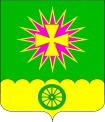 АДМИНИСТРАЦИЯ Нововеличковского сельского поселения Динского района ПОСТАНОВЛЕНИЕот 06.12.2018									№ 338станица НововеличковскаяО подготовке и проведении новогодних мероприятий, посвященных встрече Нового 2019 года и празднованию Рождества Христова на территории Нововеличковского сельского поселения В соответствии с Законом Краснодарского края от 14.12.2006г. №1145-КЗ «Об установлении праздничных дней и памятных дат в Краснодарском крае», постановления администрации муниципального образования Динской район № 2027 от 05.12.2018 года «О подготовке и проведении праздничных мероприятий, посвященных встрече Нового 2019 года и празднованию Рождества Христова»,  в целях пропаганды культуры, сохранения и упрочения сложившихся традиций, на основании статьи 65 Устава Нововеличковского сельского поселения, п о с т а н о в л я ю: Провести на территории Нововеличковского сельского поселения праздничные мероприятия, посвященные встрече Нового 2019 года и празднованию Рождества Христова с 15 декабря 2018 года по 15 января 2019 года.Обязать:Директору МБУ «Культура» Нововеличковского сельского поселения А.Н. Полумеевой:Организовать и провести праздничные мероприятия (приложение №1).Подготовить афиши с программой проведения праздничных мероприятий на территории Нововеличковского сельского поселения, посвященных встрече Нового 2019 года и празднованию Рождества Христова. Обеспечить их размещение в местах массового пребывания населения.Организовать и координировать конкурс на лучшую «Новогоднюю елку» среди образовательных учреждений Нововеличковского сельского поселения (Приложение №2).Директору МБУ «Спорт НСП» Е.Л. Рытиковой организовать и провести спортивные мероприятия (приложение №3).Директору МБУК «Библиотечное объединение НСП» Г.В. Пискаревой организовать и провести новогодний огонёк для ветеранов войны и труда «Что готовит год грядущий» 28 декабря 2018 года в 13-00, урок православия «Рождество «Спасителя мира» 06 января 2019 года в 13.30 на базе библиотеки ст. Нововеличковской.Обеспечить информирование жителей поселения о программе проведения праздничных мероприятий через местный радиоузел с 15 декабря 2018 года.Заведующей молодежным сектором МБУ «Культура» Е.А. Долгополовой организовать участие в новогоднем шествие Дедов Морозов и Снегурочек 30 декабря 2018 года на Фонтанной площади ст. Динской в 19-00.Обеспечить участие молодежного движения Нововеличковского сельского поселения 3 января 2019 года в новогоднем представлении на елке главы администрации. Специалисту отдела ЖКХ, малого и среднего бизнеса администрации Нововеличковского сельского поселения Л.С. Моренченко с целью своевременной подготовки празднования Нового 2019 года провести работу с руководителями предприятий, индивидуальными предпринимателями по оформлению новогодней праздничной тематикой фасадов, зданий, сооружений, витрин, торговых точек, установить украшенные ёлки до 20 декабря 2018 года.Исполняющему обязанности руководителя МКУ «ОДА НСП» В.И. Локтеву установить и празднично украсить новогоднюю елку на центральной площади администрации до 20 декабря 2018 года, произвести демонтаж 15 января 2019 года.Рекомендовать директорам БОУ СОШ №30 (Е.А.Максён), №38 (Я.Г. Ярославской), № 39 (И.П.Бычек), № 53 (О.Г.Грек), директору МБУ ДО ДШИ станицы Нововеличковской» (Т.П.Кулешовой), директору МБУ «Культура НСП» (А.Н. Полумеевой), директору МБУ «Спорт НСП» Е.Л.Рытиковой:Направить до 13 декабря 2018 года в администрацию Нововеличковского сельского поселения списки учащихся ставших лауреатами различных премий в разных номинациях в 2018 году, отличников учебы для поощрения на елке главы Нововеличковского сельского поселения 3 января 2019 года (3 человек от учреждения).Принять участие в конкурсе Новогодней елки и предоставить их от своего учреждения до 28 декабря 2018 года на центральную площадь возле администрации Нововеличковского сельского поселения.Рекомендовать заведующим БДОУ №9 (Е.Т. Борток), №18 (Е.И. Ефименко), №32 (О.И. Полумеевой):Направить до 13 декабря 2018 года в администрацию Нововеличковского сельского поселения списки групп ставших лауреатами различных премий в разных номинациях в 2018 году и их воспитателей, для поощрения на елке главы Нововеличковского сельского поселения 3 января 2019 годапринять участие в конкурсе Новогодней елки и предоставить их от своего учреждения до 28 декабря 2018 года на центральную площадь возле администрации Нововеличковского сельского поселения.Рекомендовать руководителям предприятий, организаций, директорам школ, дошкольных учреждений, расположенных на территории поселения, провести работу по оформлению торговых мест, зданий, сооружений, размещенных на подведомственной территории, украшениями с новогодней тематикой, обновить световые рекламы (Л.С. Моренченко).Рекомендовать начальнику ОП (ст.Новотитаровская) отдела МВД России по Динскому району подполковнику полиции С.В. Убоженко совместно с представителями Нововеличковского хуторского казачьего общества (Мосягин) обеспечить охрану правопорядка во время проведения праздничных мероприятий, посвященных празднованию Нового 2018 года и Рождества согласно приложению № 1.Отделу по общим и правовым вопросам администрации (Калитка) опубликовать настоящее постановление в газете «Вестник» и разместить на сайте администрации Нововеличковского сельского поселения в сети «Интернет». Контроль за выполнением настоящего постановления возложить на заместителя главы администрации Нововеличковского сельского поселения. Постановление вступает в силу со дня его подписания.Глава администрацииНововеличковскогосельского поселения                                                                           Г.М. Кова                                                                                      Приложение №1                                                                            к постановлению администрации                                                                             Нововеличковского сельского                                                                                 поселения Динского района                                                                                            от 06.12.2018 г. № 338Переченьмероприятий МБУ "Культура" Нововеличковское сельское поселениена новогодние праздники 2018-2019 годаДиректор МБУ «Культура» Нововеличковского сельского поселения                                                                  А.Н.ПолумееваПриложение № 2к постановлению администрации Нововеличковского сельского поселения Динского районаот 06.12.2018 г. № 338ПОЛОЖЕНИЕО проведении смотра конкурса на лучшую Новогоднюю елкуЦели проведения конкурсаКонкурс среди учреждений бюджетной сферы проводится в целях совместной подготовки празднования Нового года и с целью активизации творческих возможностей в подготовке новогодних, праздничных мероприятий для жителей Нововеличковского сельского поселения, взаимодействия педагогического коллектива и администрации с родителями воспитанников.Участники конкурсаВ конкурсе принимают участие бюджетные учреждения.Показатели конкурсаНа конкурс принимаются коллективные работы, выполненные коллективами. Материал и средства исполнения любые.Критерии оценки работ участников конкурса1. За оригинальность замысла – 2 балла2. За разнообразие материалов, используемых при выполнении работы, – 2 балла3. За украшение – 2 балла4. За эстетику и внешний вид – 2 балла5. За своевременную доставку и установку – 2 баллаПорядок подведения итогов конкурсаПроведение конкурса инициируется администрацией поселения. Конкурс проводится в период с 29 декабря 2018 года по 03 января 2019 года.  Все работы будут представлены на центральной площади возле администрации Нововеличковского сельского поселения. Подведение итогов конкурса будет проводиться 31 декабря 2018 года и будут объявлены 3 января 2019 года в торжественной обстановке. Результаты конкурса оформляются протоколом. По результатам конкурса выбираются три победителя.Состав комиссии по подведению итогов смотра-конкурса на лучшую новогоднюю игрушку.Габлая					председатель  СоветаВладимир Амурович			Нововеличковского сельского                                                              Поселения,  председатель комиссии;ИванькоОльга Валерьевна			депутат Совета Нововеличковского						сельского поселения, секретарь комиссии;Зубрицкий 					председатель Совета ветерановЮрий Михайлович			ст. Нововеличковской;  Сидорец 					депутат совета НововеличковскогоЮлия Анатольевна			сельского поселения;Кочарян 					депутат Совета Нововеличковского Мартун Арменакович			сельского поселения.Глава администрацииНововеличковскогосельского поселения                                                                           Г.М. Кова                           Приложение № 3           к постановлению администрации                                                                                                 Нововеличковского сельского                                                                                                     поселения Динского района                                                                                           от 06.12.2018 г. № 338План спортивных мероприятий в рамках декады здоровья в 2019 году на территории Нововеличковского сельского поселенияДиректор МБУ «Спорт»                                                                               Е.Л. Рытикова№Название мероприятийДата,времяпроведенияенияМесто  проведенияРуководительОтветственный1234561Новогодние утренники28.12.18с 09.00 по 21.00БОУ СОШ №39ст. ВоронцовскаяПолумеева А.Н.Кова Л.А.2"Морозное настроение" - тематическая новогодняя программа для старшего поколения28.12.1810.00Общество инвалидовст. НововеличковскаяПолумеева А.Н.Бездольная В.Л.3Поздравление Деда Мороза с Новым годом на дому28.12.1816.00пос. Дальний Нововеличковского с/пПолумеева А.Н.Скорова Л.Д.4"Мир встречает Новый год" - праздничная дискотека31.12.1820.00Площадь администрации Нововеличковского с/пПолумеева А.Н.Долгополова Е.А.5   Новогодний карнавал для жителей станицы31.12.1820.00ст. ВоронцовскаяПолумеева А.Н.Кова Л.А.Нестеренко Л.П.Барилова Г.П6"Лучший праздник - Новый год" - елка главы администрации 03.01.1912.00Площадь администрации Нововеличковского с/пПолумеева А.Н.Бездольная В.Л.7Беседа о сочельнике. Новогодние традиции.04.01.1916:00Поселок ДальнийПолумеева А.Н.Скорова Л.Д.8"Как елочка заблудилась" – театрализованное представление05.01.1912.00ст. НововеличковскаяПолумеева А.Н.Бездольная В.Л.9Обрядовое мероприятие, уличное гуляние «Вот вечерю мы несем»06.01.19Поселок ДальнийПолумеева А.Н.Скорова Л.Д.10"Светлый праздник к нам пришел" - рождественские посиделки07.01.1912.00ДК ст. ВоронцовскойПолумеева А.Н.Кова Л.А.11Беседа «Светлое Рождество»07.01.19Молодежный секторПолумеева А.Н.Долгополова Е.А.12Обрядовое мероприятие "Мы козу привели"13.01.19Поселок ДальнийПолумеева А.Н.Скорова Л.Д.№ п/пНаименование мероприятийДата и время проведенияМесто проведенияОтветственный 1.Соревнования по волейболу среди женских команд Нововеличковского сельского поселения, посвященные памяти Т.Ф. Барабашовой03.01.2019БОУ СОШ №30Рытикова Е.Л.2Соревнования по мини-футболу среди мужских команд Нововеличковского сельского поселения в рамках Декады здоровья04.01.2019БОУ СОШ №30Рытикова Е.Л.